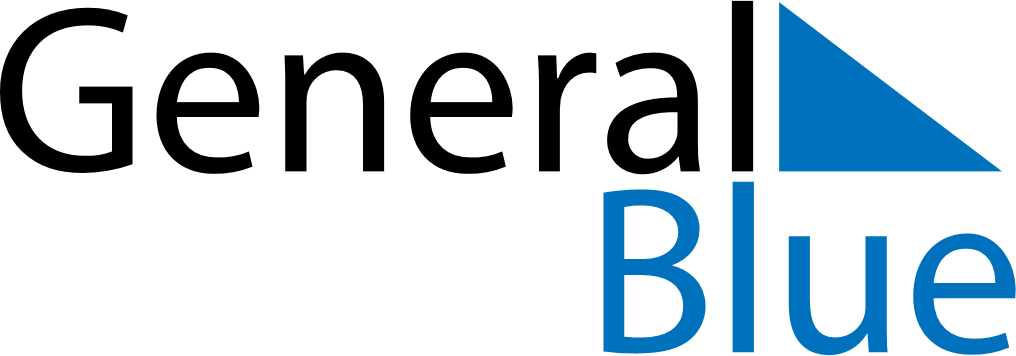 January 2029January 2029January 2029SwedenSwedenSundayMondayTuesdayWednesdayThursdayFridaySaturday123456New Year’s DayTwelfth NightEpiphany78910111213Saint Knut’s Day141516171819202122232425262728293031